L A K E   M A N A W A    F I R E W O R K S   2 0 1 6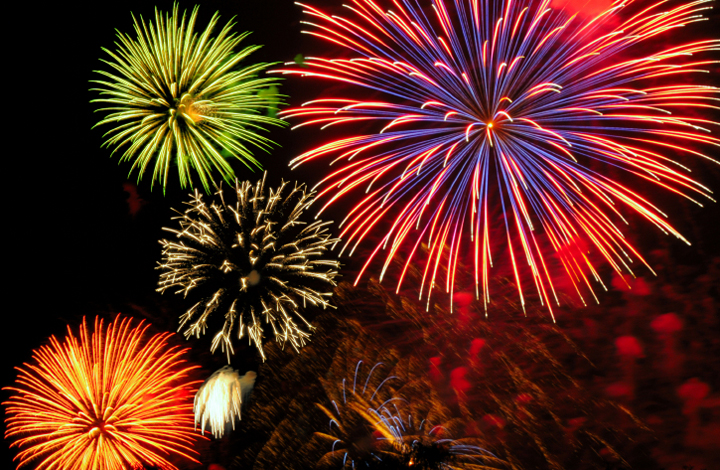 Please join us as a Sponsor for the 2016 Lake Manawa Fireworks display and help give our Council Bluffs community a special event.  This year’s event will be Saturday, July 2, 2016.  At each sponsorship level, you will receive corresponding recognition.  Questions?  Call Jeremy or Jerry at 712-366-0525.  Would you please consider a contribution at one of these levels:$5,000		Presenting Sponsor (Thank You in Print/Radio, 8 Golf Certificates)$2,500		Star Sponsor (Thank You in Print/Radio, 4 Golf Certificates)$1,000		Patriot Sponsor (Thanks You in Print/Radio, 2 Golf Certificates)$500		Firecracker Sponsor (2 Golf Certificates)Other  _________Send Your Contribution:  Friends of Lake Manawa, c/o Gary Woods, 12 Westlake Village, 51501Or, donate online at:   http://www.friendsoflakemanawa.org/  (click on donate)2016 Fireworks Committee:Trent Cozad			Jeremy Buthe			Bryan BiedermanTom Braddy			Jerry Willer			Todd McCarty